Publicado en Madrid el 21/10/2021 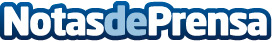 MundoCosturas ayuda a aprender a coser con nuevas guías y blogCoser es un arte con más de 20.000 años de antigüedad que se ha ido modernizando a lo largo de los siglos. Hoy en día es una de las aficiones más demandadas, ideal para compartir con la familia. Eso sí, para disfrutar de la costura más avanzada se necesita cierto equipamiento. Para ello llega MundoCosturas con extensos artículos, guías y opiniones sinceras de los últimos productos para coser. El objetivo es que siempre aprendas algo nuevo, ya seas principiante o noDatos de contacto:Miguel Mediavilla697874264Nota de prensa publicada en: https://www.notasdeprensa.es/mundocosturas-ayuda-a-aprender-a-coser-con Categorias: Moda Consumo Industria Téxtil http://www.notasdeprensa.es